
                                 ИНСТРУКЦИЯ ПО ПРИМЕНЕНИЮ СИЛОСНОЙ ЗАКВАСКИ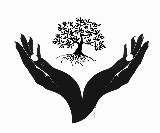 
Описание: Жидкость полупрозрачного цвета, с небольшим органическим осадком на дне легко растворимого при перемешивании, со слабым специфическим запахом.

Содержит в себе:

- 1 штамма Lactococcus lactis ssp. cremoris
- 1 штамм Streptococcus salivarius ssp.
- 1 штамма Lactococcus lactis ssp. lactis
- 1 штамм Bifidobacterium longum
- 1 штамма Lactococcus lactis ssp. diacetilactis
- 1 штамм Propionibacterium freudenreichii
- 1 штамм Lactobacillus acidophilus 
- Фитогормоны, витамины, аминокислоты, макро- и микроэлементы.

Особенности действия: - Оптимизировать соотношение органических кислот в корме
- Интенсифицировать процесс молочнокислой ферментации
- Улучшить органолептические свойства силоса
- Ограничить потери питательных веществ силоса
- Повысить продуктивность животных
- Снизить расход корма при вскармливании
Преимущества технологии с применением Силосной закваски: 
 - При силосовании корма с помощью Силосной закваски отсутствуют процессы вторичной ферментации, благодаря этому можно раздавать корма один раз в сутки.

- Корм, заготовленный с помощью Силосной закваски, является источником лактобактерий, которые оптимизируют работу системы пищеварения и регулируют обменные процессы в организме животного (повышение надоев молока, улучшение качества молока, скорость прироста веса откармливаемых животных, повышение сопротивляемости организма).

- Корма, заложенные с помощью Силосной закваски, позволяют снизить затраты концентрированных кормов, отказаться от энергетических добавок, так как корм содержит дополнительное количество протеина за счет бактериальной биомассы и углеводы.

Начинает работать препарат: 
при +5°С, наибольшую активность микроорганизмы проявляют при температурах от +15°С до +35°С. Однако, они смогут вполне успешно приготовиться к наступлению неблагоприятных условий, если в этом появится необходимость. 






                            Правило приготовления раствора и нормы обработки 1 тонны сырья: 
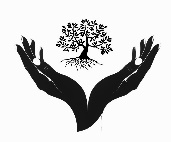 Порядок приготовления и обработка готовым раствором: 
1. Приготовить раствор, смешав с теплой водой Силосную закваску: в 9-29 л воды. 
2. Потом в этот раствор добавить расчетную норму на 1 тонну силосуемого сырья, хорошо перемешать. 
3. Готовый рабочий раствор равномерно нанести на массу утром или вечером.
4. Далее силосные траншеи тщательно утрамбовывают и герметизируют пленкой.
Примечание:
1. Рабочий раствор готовят на предполагаемый суточный объем силосуемой массы и используют в течение суток.
2. Опрыскивание зеленой массы рабочим раствором производят после равномерного распределения консервируемой массы.
3. Опрыскивание зеленой массы производят с помощью опрыскивателей-дозаторов, соблюдая норму внесения. Использование опрыскивателей позволит равномерно распределять рабочий раствор по силосуемой массе, снизив количество используемой воды.
4.Обработку следует проводить утром или вечером в безветренную погоду, избегая действия прямых солнечных лучей на силосную закваску. 
ООО «БИОТЕХНОЛОГИИ» (силосная закваска, био деструктор, эффлюент и тд.) отвечает санитарно-гигиеническим нормам, не загрязняет окружающую среду. 
При попадании препарата на кожу или в глаза – промыть водой. 
Хранение: Препарат хранят в герметичной упаковке в защищенном от света месте. Гарантийный срок хранения от даты производства: 6 месяцев при температуре от 0 С до 25 С 
Свидетельство о государственной регистрации: 
ОГРН: 1192651001290 от 21 января 2019 г.
ИНН/КПП: 2625071263/262501001
Производитель: ООО «БИОТЕХНОЛОГИИ», Россия, Ставропольский край, г. Георгиевск, ул. Октябрьская, 102, тел: +7 (928) 651-68-89  Георгий Александрович. 
Отдел сбыта: 
тел./ WhatsApp +7 (996) 416-28-82 РоманСельскохозяйственная культураВлажностьСилосная закваска, лТеплая вода, лВода, лРасход раствора, л
на 1 тонну сырьяЗеленая масса 65%1 94404Зеленая масса 70%193903.5Зеленая масса 75%193403Зеленая масса 80% и выше192902.5Плющеное зерно129-3